Source data for Figure 3 – figure supplement 2Figure 3 – figure supplement 2AData: (fluorescence / OD600) - autofluorescenceFigure 3 – figure supplement 2B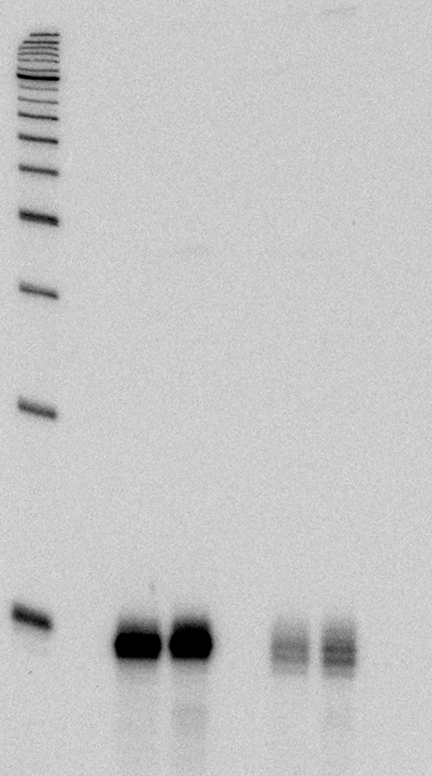 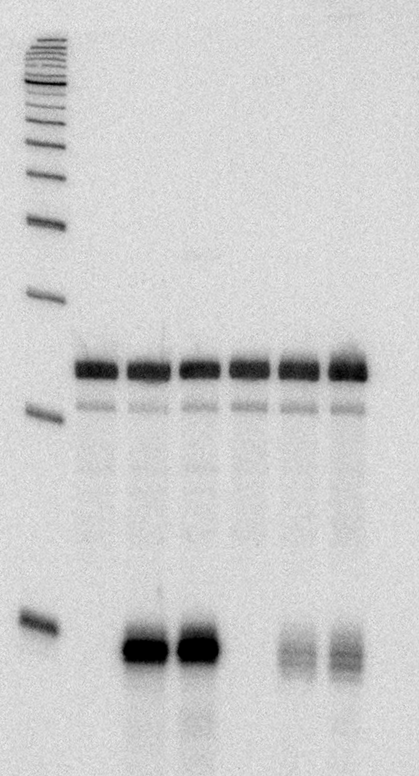 Figure 3 – figure supplement 2CData: (fluorescence / OD600) - autofluorescencesRNArep 1rep 2rep 3pCtrl250766.998114006.625201284.237pOppZ256789.78129353.281195539.517pOppZ M1258744.26129773.313221616.852GFPGFPGFPmKatemKatemKatetargetsRNArep 1rep 2rep 3rep 1rep 2rep 3oppCpCtrl146948148987145165172030166228165915oppCpOppZ324284537629339173024170414162363oppCpOppZ M1176547177294165847214439216317212395oppDpCtrl862618565986573925818036382164oppDpOppZ142181471814068948918667783236oppDpOppZ M19032092716945141044639431393750oppFpCtrl124443128568130940856657982872171oppFpOppZ251762616924263875518606395053oppFpOppZ M1154775162380159499103658102131100759oppF M1pCtrl131629130497133717846228615884789oppF M1pOppZ137830142594140001106032105197107753oppF M1pOppZ M1354213574334979971289690899259